Currículo 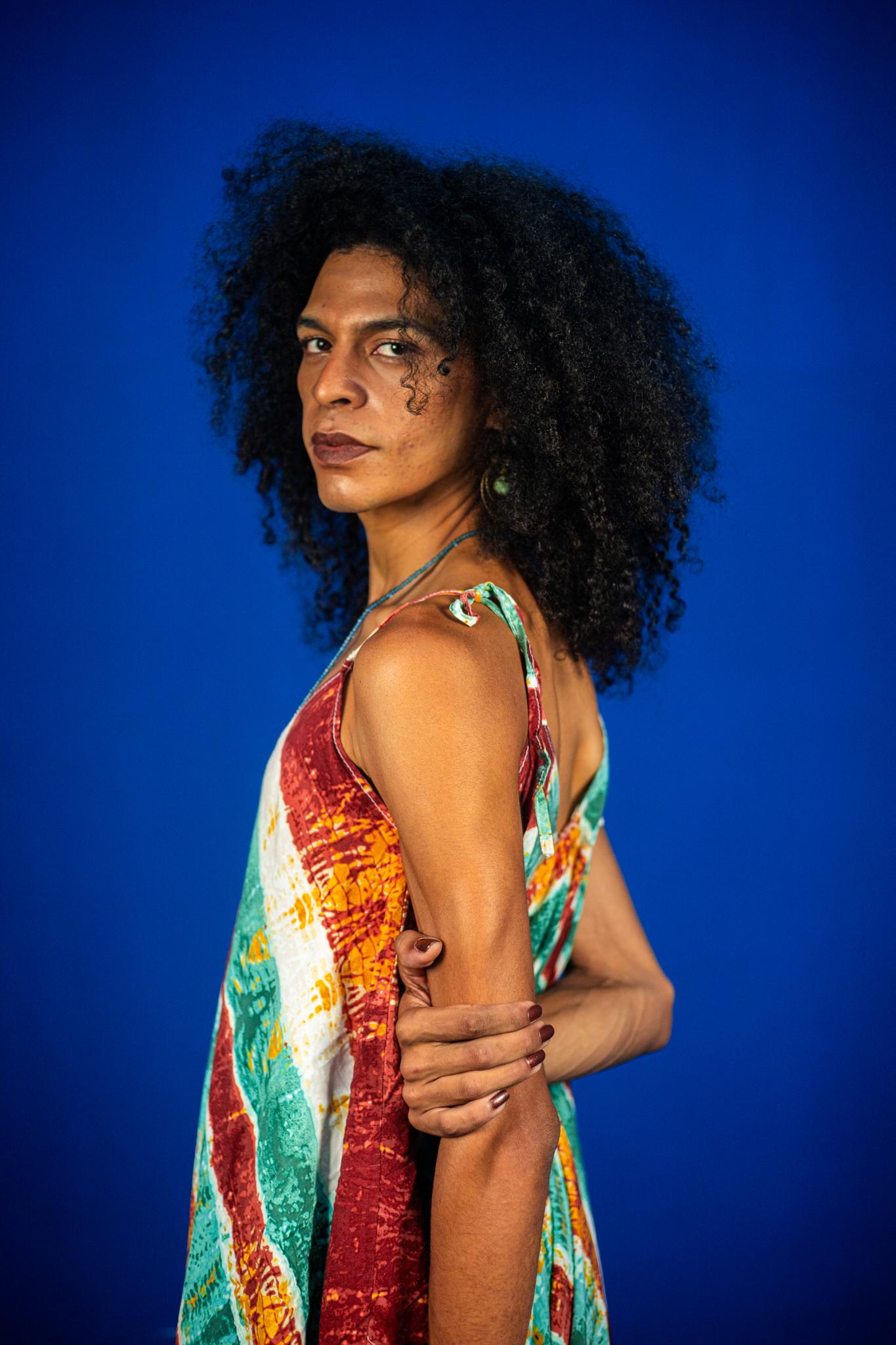 Pedra Silva Artista, pesquisadora e arte-educadora das encruzilhadas pedrasilvacontato@gmail.com 85 9 8753 3421 MINIBIO Fortaleza, CE, 1997. É uma travesti em retomada ancestral identitária, macumbeira, artista, arte-educadora e pesquisadora das encruzilhadas. Yaô confirmada de Iemanjá no Abassá de Omolu e Ilê Iansã. Brincante do Boi Canarinho e do Coco das Goiabeiras (CE). Transita entre as artes da corpa e as sensitividades performáticas, o estudo das aparições transancestrais e o processo de expansão espiralar da memória na presença em migração a partir da Atuação Ma’kum[b(eira)]. Esteve como bolsista do Porto Iracema das Artes do Lab. de Teatro em 2020/2021, no Centro Cultural Bom Jardim na Lab. de Teatro, 2021 e no programa de residência do Instituto Trilhas e da Ed. Reticências (CE), 2021. Junto a Rodrigo Lopes e Garu pesquisa a partir da aliança arte-educação/tecnologia/ancestralidade projetos em realidade virtual, participando do Laboratórios Criativos em Rede (2020) e do Programa de Residências em Realidade Virtual “Museu Sem Paredes” (2021). Em 2023 participou do 2°Sindicato da Performance (Juazeiro do Norte - CE) e da Residência Saúva em Botucatu - SP.Já no segundo semestre de 2023 foi convidada pela artista Ventura Profana para fazer o encerramento da 35° Bienal de São Paulo assinando a dramaturgia e umas das performances no show performática How deep is the ocean?. Este trabalho permaneceu a gerar frutos e no começo de maio de 2024 Pedra Silva faz sua primeira viagem internacional para Arsenic - centre d'art scénique contemporain (CH) com a obra “Every house is built by someone, but life is the creator of everything” nova parceria da artista com Ventura Profana. Estar como consultora da Difusão Cultural do Núcleo de Ação Comunitária e Afirmativa (NACA) do Instituto Mirante. É coordenadora do Programa de Ancestralidades do Corpo (PAC) em parceria com o Museu de Cultura Cearense (MCC). É Coordenadora da Res. Art. Memórias Negre-Natives (2020 – 2022/3°ed) em parceria com o Ateliê Casa Mata (CE). Esteve como professora das encruzilhadas em cursos da área de música, das audiovisualidades, da dança e do teatro em escolas, ong e instituições de arte de Fortaleza, Brasília, Maranhão e São Paulo. Foi bolsista da CAPES no PIBID - Lic. em Teatro entre 2016/2018 e Professora/estagiária da Rede Municipal de Educação de Fortaleza no Projeto Integração entre 2018/2020. É formada pelo Curso de Princípios Básicos de Teatro oferecido pelo Theatro José de Alencar, turma 2014/2015. Graduanda do curso Lic. em Teatro do Instituto Federal do Ceará. É integrante da Orquestra Sagrada, coletiva artístico cultural do Abassá de Omulu Ilê de Iansã e é dramaturgista do projeto de dança “Eaí, população!?”.  FORMAÇÃO Graduanda em Lic. em Teatro pelo Instituto Federal do Ceará - IFCE; Bolsista do CAPES do programa PIBID, 2016/2018; Professora/bolsista da Rede Municipal de Fortaleza, 2018 - 2020;Professora de Teatro do projeto Ceará Pacifico, 2015; PESQUISAS [2023]Trancestrais: a retomadaResidência Saúva (SP)Coord.: Anna Braga e Fernanda RibeiroDesmembrando a seivaResidência e Intercâmbios do Hub Cultural Porto Dragão (CE)Coordenação pedagógica: Eduardo Bruno e Waldirio CastroNutrir a seiva da corpaSindicato da Performance (Juazeiro do Norte - CE)Coordenação Geral: Lívio PereiraOrganização: Produção Fatozero[2020-2022] Residência Artística “Memórias Negres-Natives” - 1° / 2° / 3°ed. Coordenação: Pedra Silva Produção: Ateliê CasaMata [2022] (agosto/22 - fevereiro/23) Eaí população: teimosias, saberes e dançares. Lab. de Criação em Dança - Porto Iracema das Artes (CE) Tutoria: Pedra Silva (julho - dezembro) Orquestra Sagrada: os sons que o terreiro faz Lab. de criação em Música - Centro Cultural Bom Jardim (CE) Tutoria: Karina das Oliveiras e Pai Francisco de Ogum Produção: Pedra Silva (novembro - dezembro) Quando meus lábios sagrados disseram palavras PREAMAR de Audiovisual - Porto Iracema das Artes (CE) Tutoria: Pedra Silva [2021] (abril - maio) Programa de Residências em Realidade Virtual “Museu Sem Paredes” Obra: Você é a encruzilhada das suas memórias (com Garu e Rodrigo Lopes) Curadoria: Gabriel Menotti (novembro) Laboratório Ancestral de Nano-Narrativas/ Theatro José de Alencar Mediação (com Amandyra e Viúva Negra) Organização: Theatro José de Alencar Coordenação: Coletiva Negrada (julho - dezembro) Laboratório de Criação em Teatro / Centro Cultural Bom Jardim (CE) Projeto: DISRUPÇÃO-práticas de uma Cyber Ogan (com Amandyra e Viúva Negra) Tutoria: Elton Panamby (março - abril) Laboratório Reticências de Criação Tutoria: Júnior PimentaRealização: Instituto Trilhas e Editora Reticências (CE) [2020] (dezembro/20 - junho/2021) Laboratório de Criação em Teatro / Escola Porto Iracema das Artes Projeto: Afrografias da Corpa Jabuti (com Amandyra e Viúva Negra) Tutoria: Laís Machado (agosto - setembro) II Convocatória Laboratórios Criativos em Rede Projeto: Para a Terra Volta Toda Corpa em Matéria (com Garu e Rodrigo Lopes) Apoio: Escola Pública de Arte e Cultura Digital da Vila das Artes (CE) EXPERIÊNCIAS RECENTES [2024](janeiro)PercursosRomaria para reviver as mortasAparição UrbanaOrganização: Sobrado José Lourenço (CE)(março)Degenerado Tibira: o desbatismoDefumação para Afastar o Alzheimer ColonialAparição UrbanaOrganização: Plataforma ImagináriosMostra de Cinema Negras Lutas, Lutas Negrasrastros das z’encruzilhadas video-arteOrganização: Exposição Anas, Simôas e Dragões: lutas negras pela liberdade e Museu de Arte Contemporânea - MAC;(maio)Fête de la danseEvery house is built by someone, but life is the creator of everythingConcerto musical (com Ventura Profana)Organização: Arsenic - centre d'art scénique contemporain (CH)Arte contemporáneo brasileño: una mirada desde CearáDefumação para Afastar o Alzheimer ColonialAparição UrbanaOrganização: Plataforma Imaginários (CE/BR) e Universidade de Filosofia e Letras de Zaragoza (ES)[2023](abril)74° Salão de Abril (exposição)Manifesto para não esquecer (com Coletiva NEGRADA)Vídeo-arteOrganização: Vila das Artes e Casarão Barão de Camocim(maio)Temporada de Arte Cearense - TAC Nutrir a seiva da corpaInstalação performáticaOrganização: Casa Antônio Conselheiro (CE) e Casa Cego Aderaldo (CE)Mostra AlumbramentoNutrir a Seiva da corpaInstalação performáticaOrganização: Território Encante (MA/CE)(junho)Se arar (exposição)Nutrir a seiva da corpaInstalação performáticaOrganização: Pinacoteca do Ceará (CE)(agosto)Teatro em PautaNutrir a seiva da corpaInstalação performáticaOrganização: Centro Cultural Bom Jardim (CE)Degenerado Tibira: o desbatismoDefumação para Afastar o Alzheimer ColonialAparição UrbanaOrganização: Plataforma ImagináriosDá teu nomeGestos que edificam a memóriaAparição UrbanaOrganização: Núcleo de Políticas Afirmativas do Instituto Mirante (CE).(outubro)Todos os sonsMukuiu N’Zambi: de Exu a Oxalá (com Orquestra Sagrada)Espetáculo MusicalOrganização: Centro Cultural Bom Jardim(novembro)Roda de conversa CaixaCulturalLetramento e outras consciências - transformando vivências em escritas de si (com Conceição Evaristo, Vanessa Marinho e Cecília Calaça)Organização: Caixa Cultural do CE.(dezembro)35° Bienal de São PauloHow deep is the ocean? (com Ventura Profana)PerformanceOrganização: Fundação BienalAlianças nas diferenças - Mostra de Vídeo-Performance Promessas Feitas à SereiaVídeo-performanceOrganização: Plataforma ImagináriosEncruzilhadas da Arte Afro-brasileira rastros das z’encruzilhadas vídeo-arteOrganização: Projeto Afro e Centro Cultural Banco do Brasil SP[2022] (janeiro) Residência Arroios e Ilha: travessia do tempo plantado (MA) Convite à Coletiva NEGRADA Organização: Coletivo Dibando Mostra FUÁ(MA) Procedimentos para não Esquecer Coletiva NEGRADA Encenadora: Pedra Silva Atuantes: Amandyra, Pedra Silva e Viúva Negra Nutrir a Seiva da Corpa (com Dj Viúva Negra) Mostra FUÁ (MA) Curadoria: Coletivo Dibando 25ª Mostra Tiradentes Curta-metragem “Coração Sozinho” Atuação (com Mariana Chaves) Direção: Leon Reis (fevereiro) Convidada para o Projeto “Arte e Travestilidade” Organizada pelo Porto Iracema das Artes (março) Mediação do Clube de Leitura “Transver o Mundo” Organizado pela Biblioteca Estadual do CearáIII Edição da Residência Artística “Memórias Negres-Natives” (com Tieta Macau e Paula Trojany) Produção: Ateliê CasaMata / Coordenação: Pedra Silva (abril) Ministrei dentro da “Conferências Dançantes” o Workshop “Práticas de uma Atuação Ma’kum[b(eira)]” Organização: Coletivo Areia (Projeto de Pesquisa Artística e Extensão do curso de Dança da UFC) Ministrei a Oficina “Teatro Negro e Racismo Estrutural” Organizada pelo CEDECA Tempo de (Re)volta Peça-filme - PREAMAR - Artes Cênicas/Porto Iracema das Artes (CE) Direção: Pedra Silva (maio) Ministrei a Oficina “Práticas de uma Atuação Ma’kum[b(eira)]” Organizada pelo Núcleo Experimental de Butô(SP) dentro do Projeto Encanteria Ministrei a Vivência “Macumbairas Cênicas” Organização: Coletiva NEGRADA em parceria com o Coletivo Yabás dentro do Porto Iracema das Artes (outubro) Formadora do Ateliê de Cenotécnica Organizado pelo Teatro Escola TJA Módulo “Macumbarias Visuais na Cena Expandida” Convidada para o Projeto “Conversa sem Roteiro” Organizada pelo Porto Dragão Lembrar é moldar fragmentos Instalação 73° Salão de Abril Organização: Para a terra (novembro) Barrenta Casa de Massapê Oficineira do projeto TRAVESTICENA - lab. de criação em teatro/Porto Iracema das Artes Cuirlombismo e as Desobediências Identitárias AncestraisFormação Festival da Imaginação - TRANS.IMPLIC.AÇÕES MIS - Museu da Imagem e do Som (CE) Preparadora de Elenco curta-metragem “Lábios Sagrados” Preamar Audiovisual/Porto Iracema das Artes Preparadora de Elenco curta-metragem “Tradição é Movimento” Escola de Audiovisual Vila das Artes (dezembro) Nutrir a seiva da corpa Instalação Exposição Bonito pra chover - Pinacoteca do Ceará [2021] (janeiro) Costurar um Tempo Roubado curta-metragem Roteiro (com Lara Xerez) e Direção da cena (com Amandyra) (fevereiro) Mostra Patuá Curadoria (com Luly Pinheiro e Amandyra) Produção: Pedra Silva Coletiva NEGRADA Fera Livre Podcast Convidada (com Mogli Saura) Org.: Ellicia Maria e Linga Cobra (agosto) Percurso Básico de Teatro / Escola Porto Iracema das Artes Mediação (com Anaya Okun e Suzana Carneiro) Coordenação: Maíra Abreu (setembro) Irrupções Gráficas da Memória Ebook Escritora (com Karina das Oliveiras)Org.: Porto Dragão (CE) Apoio - Edital Arte em Rede (CE) (novembro) Laboratório Ancestral de Nano-Narrativas/ Theatro José de Alencar Mediação (com Amandyra e Viúva Negra) Organização: Coletiva Negrada Festival Negruras Projeto: Nutrir a Seiva da Corpa (com Dj Viúva Negra e Ilton Rodrigues) Curadoria: Lilica Santos [2020] (janeiro) Movimento de Cuidado (Fotografia em sequência quadríptico) Revista Gravidade (BA) - Publicação de Arte Independente - 4° ed. Publicação (com Ilton Rodrigues) (fevereiro) Entre o Segredo e a Palavra Bifurcada Org. e Performance: Pedra Silva, Castiel Vitorino Brasileiro (ES) e Sy Gomes (CE) Apoio: Vila das Artes(CE) (abril) Funk Pontinho - Introdução OFF Online (Oficinas Livres) Coordenação e Org.: Cia Breu de Vagalumes Mediação (com Gizelle Oliveira) Teatro Negro - Introdução OFF Online (Oficinas Livres) Coordenação e Org.: Cia Breu de Vagalumes Mediação: Pedra Silva (maio) Se o Tempo fosse injusto Videoarte Mostra LBT - Theatro José de Alencar (CE)(junho) I Edição da Residência Artística “Memórias Negres-Natives” Produção: Ateliê CasaMata Mediação (com Amandyra) Coordenação: Pedra Silva Além-mar: ensaios de uma memória expandida Videoarte Org.: Coletiva NEGRADA Atriz-intérprete Apoio: Edital Cultura Dendicasa Arte Bicha: ancestralidade e memória anticolonial Ciclo de Conversas Org.: Núcleo Educativo do Museu do Ceará Mediação: Lucas Dilacerda Convidada (com Rodrigo Lopes) (julho) Narrativas Desviantes Coord. e Org.: Bixórdia - laboratório de criação Mediação: Maria Macêdo e Welligton Soares Convidada (com Terra Queiroz e Júlia M. Valério) (agosto) Encruzilhada Visual Coord. e Org.: Carcará Fotoconferência Convidada: Pedra Silva Processos educacionais em performance Org.: Fórum de Performance Convidadas: Amandyra, Thomas Saunders e Naira Ciotti Mediação: Pedra Silva Processos criativos Org.: CAWT - Centro Acadêmico Wládia Torres - Lic. em teatro IFCE Mediação: Cláudia Moreira Convidada: Pedra Silva (setembro) Manutenções das Grafias Encruzilhares Pesquisa de Monitoria (Teatro Brasileiro) - do curso de Lic. em Teatro IFCE Convidados: Lorenna Lima, Juan Monteiro, Claúdia Moreira, Lídia dos Anjos e Rafa Souma Mediação e Coordenação: Pedra Silva(dezembro) II Edição da Residência Artística “Memórias Negres-Natives” Produção: Ateliê CasaMata Mediação (com Amandyra) Coordenação: Pedra Silva [2019] (março) Memórias Afro-Indígenas: o corpo voltado para o chão Oficina Org.: VII Semana de Artes Cênicas do IFCE (CE) Mediação: Pedra Silva (junho) Dança eu e quem mora em mim Fotografia Exposição - TERRITÓRIO SOMOS NÓS 1° Salão dos Artistas sem Casa Curadoria: Clébson Oscar Encantarias de Quintal Instalação Exposição - TERRITÓRIO SOMOS NÓS 1° Salão dos Artistas sem Casa Curadoria: Clébson Oscar Ponto Firmado Roda de conversa Org.: Porto Iracema das Artes Mediação: Edivaldo Batista Convidada (com Feira Jorge) (outubro) Mem(orí)as de Quintal Instalação Exposição - NOMES Curadoria: Andreia Pires (novembro) Memórias Negro-Nativos Oficina Mediação: Pedra Silva Apoio: Coletiva Auá (DF) e Jovem de Expressão (DF); Desmonte Colonial Programa de AtivaçãoOrg.: Ateliê Casamata Apoio: Sobrado José Lourenço Convidada (com Karina das Oliveiras e George Ulysses) CORPO-BOMBA Performance Mostra CALUNGAGEM Performer (com Gizelle Oliveira) (dezembro) Memórias Negro-Nativas: o corpo voltado para o chão OFF(Oficinas Livres) Oficina Coordenação e Org.: Cia Breu de Vagalumes Mediação: Pedra Silva VOZ DA MINHA PELE Espetáculo Direção: Lidia dos Anos Cenografia: Pedra Silva [2018] (setembro) ONDE À NOITE NÃO ADORMECE Curta-metragem Direção Paolla Martins e Rodrigo Ferreira Atriz: Pedra Silva (dezembro) Arragaia Espetáculo Direção: Liliana Matos Dramaturgista: Pedra Silva (com Amon e Liliana Matos)